BADAN  PENANGGULANGAN BENCANA DAERAH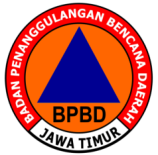 BIDANG PENCEGAHAN DAN KESIAPSIAGAAN  Jl. Letjend S. Parman No.55, Telp. (031) 8550222, 8554895 Waru-Sidoarjo 61256Form Rencana Kesiapsiagaan Bencana untuk KeluargaNama Kepala Keluarga / Alamat Rumah	Tanggal Hari iniInformasi Anggota Keluarga / Kontak RumahNama	No Telepon/Handphone	EmailInformasi Hewan Peliharaan/TernakNama	Jenis	WarnaRencana Aksi DaruratJenis bencana yang sering terjadi di lingkungan rumah Anda*Periksa http://inarisk.bnpb.go.idDi mana jalur evakuasi? (untuk menyelamatkan diri)Jika terpisah dengan anggota keluarga, di mana tempat berkumpul darurat terdekat sekitar rumah?Jika kita tidak bisa kembali ke rumah atau diminta untuk evakuasi, dimanakah tempat berkumpul / bertemu keluarga diluar lingkungan perumahan/desa ?Di mana rute yang harus dilalui untuk mencapai tempat berkumpul dan alternatif rutenya jika rute pertama tidak dapat dilalui?*Pertimbangkan jika bencana pada siang atau malam*Pastikan sign board/petunjuk arah jalur evakuasi terlelihat jelas baik siang/malam hariPada saat keluarga kita terpisah atau tidak dapat berkomunikasi satu sama lain, kontak darurat diluar daerah lingkungan kita adalah :Nama	No Telepon/Handphone	EmailJika berada di sekolah atau tempat penitipan anak, maka anak-anak akan dievakuasi menuju:Nama	Tempat Evakuasi (alamat dan informasi dan kontak)7. Perencanaan darurat untuk keluarga yang berkebutuhan khusus di dalam rumah kita:Perencanaan darurat untuk kelompok rentan lainya (bayi/balita/Ibu Hamil/ Ibu menyusui/ Orang Sakit/ Lansia) di dalam rumah kita:Nama                                                              Rencana Darurat  Evakuasi8. Dalam keadaan darurat, pemerintah biasanya meminta warga berlindung di tempat/ruang teraman di dalam rumah. Tempat/ruang aman tersebut harus  mudah diakses, memiliki jendela, pintu dan ventilasi yang bisa ditutup rapat dan memungkinkan untuk mendengar siaran darurat. Di rumah anda ruangan tersebut berada di :9.	Tanggung jawab anggota keluarga ketika terjadi bencana atau keadaan darurat (pembagian tugas saat keadaan darurat):10.  Informasi lain yang dapat disampaikan jika tidak terdapat di pertanyaan sebelumnya.NamaJenis Kebutuhan KhususRencana Darurat(Tunanetra, Tunawicara,Tunadaksa, Tunagrahita,EvakuasiTunarungu, Autisme, lainya)PenugasanDeskripsiSiapa yangBertanggungjawabPerlengkapan DaruratSediakan kotak atau tas siaga yang digunakan saat evakuasi darurat.Masukan benda yang diperlukan seperti (obat,pakaian, kacamata,dokumen-dokumen penting dan alat khusus lain untuk keselamatanPencari Informasi DaruratJalin kontak dengan pemerintahsetempat, radio local, TV, email atau pesan singkat darurat dan ikuti informasi penting yang sedang terjadi.Informasi KesehatanKeluargaPastikan informasi medis keluarga dibawa saat evakuasi darurat,Informasi KeuanganPastikan mendapat salinanketerangan keterangan dari bank saat ATM atau kartu kredit tidak dapat digunakan akibat pemadaman listrik. Bawalah salinan KTP, KK, Buku Tabungan, catatan nomer rekening untuk memudahkan dan memperoleh bantuan daruratInformasi HewanPeliharaan/TernakLakukan evakuasi hewanpeliharaan/ternak, siapkan daftar kontak tempat penampungan hewan terdekat dan siapkan kotak siaga darurat untuk hewan peliharaan/ternakBerbagai informasi perencanaan daruratBagikan informasi rencana darurat kepada anggota keluarga yangmembutuhkan. Adakan pertemuan dengan anggota keluarga setiap 6bulan sekali/seperlunya untuk melakukan pemutakhiran rencana